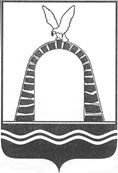 АДМИНИСТРАЦИЯ ГОРОДА БАТАЙСКАПОСТАНОВЛЕНИЕот ______________ № _____г. БатайскО внесении изменений в постановление Администрациигорода Батайска от 05.04.2018 № 527 «Об утвержденииположения по организации, составу, порядке деятельностисил и средств городского звена территориальной подсистемыединой государственной системы предупреждения иликвидации чрезвычайных ситуаций на территориимуниципального образования «Город Батайск»В целях приведения нормативного правового акта Администрации, города Батайска в соответствие с действующим законодательством, Администрация города Батайска постановляет:1. Внести в постановление Администрации города Батайска от 05.04.2018 № 527 «Об утверждении положения по организации, составу, порядке деятельности сил и средств городского звена территориальной подсистемы единой государственной системы предупреждения и ликвидации чрезвычайных ситуаций на территории муниципального образования «Город Батайск», изменения согласно приложению, к настоящему постановлению.2.	Настоящее постановление вступает в силу со дня его официального опубликования.3. Контроль за выполнением настоящего постановления возложить на заместителя главы Администрации города Батайска по внутренней политике Ермилову Т.Г.Глава Администрации города Батайска									  Р.П. ВолошинПостановление вноситМБУ «Управление гражданскойзащиты города Батайска»ИЗМЕНЕНИЯ,вносимые в постановление Администрациигорода Батайска от 05.04.2018 № 527 «Об утверждении положения по организации, составу, порядке деятельности сил и средств городского звена территориальной подсистемы единой государственной системы предупреждения и ликвидации чрезвычайных ситуаций на территории муниципального образования «Город Батайск»1. Наименование изложить в редакции:«Об утверждении положения по организации, составу, порядке деятельности сил и средств муниципального звена территориальной подсистемы единой государственной системы предупреждения и ликвидации чрезвычайных ситуаций на территории муниципального образования «Город Батайск»».2. Пункт 1 изложить в редакции:«1. Утвердить положения по организации, составу, порядке деятельности сил и средств муниципального звена территориальной подсистемы единой государственной системы предупреждения и ликвидации чрезвычайных ситуаций на территории муниципального образования «Город Батайск» (приложение № 1).».3. Абзац 2 пункта 3.8 приложения №1 изложить в редакции:«Силы и средства аварийно-спасательных формирований (подразделений), создаваемые в соответствии с Положением о муниципальном звене территориальной подсистемы РСЧС, утвержденным постановлением Администрации города Батайска от 14.08.2019 № 1383 «О муниципальном звене территориальной подсистемы единой государственной системы предупреждения и ликвидации чрезвычайных ситуаций муниципального образования «Город Батайск», и распоряжением соответствующего руководителя ликвидации чрезвычайных ситуаций, приступают к ликвидации чрезвычайной ситуации в соответствии с утвержденным планом проведения аварийно-спасательных работ.».4. Абзац 2 пункта 3.14приложения №1 изложить в редакции:Решение о завершении аварийно-спасательных и других неотложных работ и переходе муниципального звена ТП РСЧС на режим повседневной деятельности принимает глава Администрации города Батайска- Председатель КЧС и ОПБ города.».5. Пункт 5.5 Приложения №1 изложить в редакции:«5.5. Управление силами муниципального звена ТП РСЧС включает:а) определение задач и порядка работы органов управления муниципального звена ТП РСЧС в различных режимах функционирования;б) организацию и осуществление мероприятий по поддержанию и приведению в готовность органов управления, сил и средств муниципального звена ТП РСЧС;в) указание мест, порядка развертывания и работы ПУ, систем связи, оповещения и автоматизированных комплексов управления;г) непрерывный сбор, анализ, отображение данных обстановки;д) принятие решений;е) постановку задач подчиненным;ж) планирование действий;з) организацию и поддержание взаимодействия, управления и мероприятий обеспечения;и) практическую работу в подчиненных органах управления и силах муниципального звена ТП РСЧС по оказанию им помощи и контролю за выполнением поставленных задач.».6. Пункт 5.6Приложения №1 изложить в редакции:«5.6. 	Управление силами муниципального звена ТП РСЧС осуществляется:а) с пункта управления повседневной деятельностью (далее - основной ПУ) - председателем КЧС и ОПБ Администрации города Батайск (руководителем ликвидации ЧС) при отсутствии ЧС (угрозы ЧС), возникновении ЧС и организации АСДНР по ликвидации ЧС муниципального характера;б) с запасного пункта управления (далее - ЗПУ) - председателем КЧС и ОПБ Администрации города Батайск (руководителем ликвидации ЧС) при невозможности ведения управления с основного ПУ и в целях обеспечения непрерывности процесса управления;в) с подвижного (мобильного) пункта управления на автомобильной базе (далее - ППУ) - председателем КЧС и ОПБ Администрации города Батайск (руководителем ликвидации ЧС) в целях непосредственного управления силами АСДНР в любом районе муниципального образования город Батайск или на наиболее ответственных направлениях в военное время.Также на ППУ возлагаются функции дублеров стационарных запасных ПУ.»7. Пункт 6.2 Приложения №1изложить в редакции:6.2. Руководство силами и средствами муниципального звена ТП РСЧС, привлеченными к ликвидации чрезвычайной ситуации муниципального характера, и организацию их взаимодействия осуществляет руководитель ликвидации чрезвычайной ситуации.Руководитель аварийно-спасательной службы или аварийно-спасательного формирования, прибывший в зону чрезвычайной ситуации первым, принимает полномочия руководителя ликвидации чрезвычайной ситуации и исполняет их до прибытия руководителя ликвидации чрезвычайной ситуации, назначенного постановлением Администрации города Батайск.».8. Приложение № 2 изложить в редакции:ПЕРЕЧЕНЬсил и средств для предупреждения и ликвидации чрезвычайных ситуаций на территории муниципального образования «Город Батайск»Начальник общего отделаАдминистрации города Батайска					  В.С. МирошниковаПриложениек постановлениюАдминистрации города Батайскаот__________№_____оПриложение № 2к постановлениюАдминистрациигорода Батайскаот 06.04.2018 № 527о№ п/пНаименование ведомстваСилы и средства (формирования, личный состав, техника)I.Силы наблюдения и лабораторного контроляI.Силы наблюдения и лабораторного контроляI.Силы наблюдения и лабораторного контроля1.1Обособленное подразделение АО «Ростовводоканал» в городе           БатайскеЛаборатория по исследованию качества питьевой воды: Личный состав – 10 чел., приборы и спец. оборудование1.2Филиал ФБУЗ «Центр гигиены и эпидемиологии  в Ростовской области»  в городе Ростове-на-Дону отделение гигиены и эпидемиологии в городе БатайскеМикробиологическая лаборатория. Личный состав -5 чел., приборы и спец. оборудованиеОтделение отбора, приема, регистрацииотобранных образцов, проб. Личный состав-3 чел.1.3Северо-Кавказский Дорожный филиал ФБУЗ «Центр гигиены и эпидемиологии по железно-дорожному транспорту»Санитарно-противоэпидемический отряд (СПЭО). Личный состав -11 чел., приборы и спец. оборудование. Транспорт - 1 ед.II. Силы и средства ликвидации чрезвычайных ситуацийII. Силы и средства ликвидации чрезвычайных ситуацийII. Силы и средства ликвидации чрезвычайных ситуаций1.Обеспечение охраны общественного порядка в очаге ЧС1.Обеспечение охраны общественного порядка в очаге ЧС1.Обеспечение охраны общественного порядка в очаге ЧС1.1.Отдел МВД России по городу БатайскуКоманда охраны общественного порядка:Личный состав, специальный транспорт2. Тушение пожаров и проведение аварийно-спасательных работ (АСР)2. Тушение пожаров и проведение аварийно-спасательных работ (АСР)2. Тушение пожаров и проведение аварийно-спасательных работ (АСР)2.125 Пожарно-спасательная часть «5 ПСО ГПС ФПС ГУ МЧС России по Ростовской области»Противопожарные команды:Личный состав – 43 чел., основные пожарные автомобили, специальные автомобили, вспомогательные пожарные автомобили –  7 ед.2.289 Пожарно-спасательная часть «5 ПСО ГПС ФПС ГУ МЧС России по Ростовской области»Противопожарные команды:Личный состав – 42 чел., основные пожарные автомобили, специальные автомобили, вспомогательные пожарные автомобили – 3 ед.2.3ФГП «Ведомственная охрана железнодорожного транспорта РФ» Ростовский отряд ВО филиала ФГП ВО ЖДТ России на СКЖД. «Пожарный поезд» ст. БатайскПротивопожарные команды:Личный состав – 29 чел. Специализированноеоборудование – 6 ед.2.4Аварийно-спасательное формирование МБУ «Защита»Аварийно-спасательные группы:Личный состав – 17 чел., основные аварийно-спасательные автомобили, специальные автомобили, вспомогательные  автомобили –  8 ед.3. Оказание неотложной, скорой, первой медицинской помощи3. Оказание неотложной, скорой, первой медицинской помощи3. Оказание неотложной, скорой, первой медицинской помощи3.1Отделение скорой медицинской помощиГБУ «ЦГБ» в городе БатайскеБригады скорой медицинской помощи:Личный состав – 86 чел., специальный санитарный транспорт – 12 ед.4. Обеспечение защиты сельскохозяйственных животных4. Обеспечение защиты сельскохозяйственных животных4. Обеспечение защиты сельскохозяйственных животных4.1Батайский филиал  ГБУ Ростовской  области «Ростовская областная станция по борьбе с болезнями животных с противоэпизоотическим отрядом»Команда защиты животных:Личный состав – 30 чел., транспорт – 3 ед.5. Проведение аварийно-технических работ по восстановлению электроснабжения5. Проведение аварийно-технических работ по восстановлению электроснабжения5. Проведение аварийно-технических работ по восстановлению электроснабжения5.1Батайские межрайоные электрические сети АО «Донэнерго»Аварийно-техническая команда по электросетям:Личный состав – 23 чел., специальный транспорт – 11 ед.6. Проведение аварийно-технических работ по восстановлению связи6. Проведение аварийно-технических работ по восстановлению связи6. Проведение аварийно-технических работ по восстановлению связи6.1Линейно-кабельный участок сервисной технологической поддержки Ростовского межрайонного центра технической эксплуатации телекоммуникаций Ростовского филиала ПАО «Ростелеком»Аварийно-восстановительная формирование линейно-кабельного участка:Личный состав – 35 чел., специальный транспорт – 2 ед.7. Проведение аварийно-ремонтных работ по восстановлению газоснабжения7. Проведение аварийно-ремонтных работ по восстановлению газоснабжения7. Проведение аварийно-ремонтных работ по восстановлению газоснабжения7.1Филиал ПАО «Газпром газораспределение Ростов-на-Дону» в г. БатайскеАварийно-техническая группа:Личный состав – 16 чел., специальный транспорт – 4 ед.8. Проведение аварийно-восстановительных работ по ремонту дорог и мостов8. Проведение аварийно-восстановительных работ по ремонту дорог и мостов8. Проведение аварийно-восстановительных работ по ремонту дорог и мостов8.1ООО «Дорстрой»Звено по обслуживанию автодорог и искусственных сооружений:Личный состав – 6 чел., специальный транспорт – 3 ед.9.Проведение аварийно-технических работ по восстановлению теплоснабжения9.Проведение аварийно-технических работ по восстановлению теплоснабжения9.Проведение аварийно-технических работ по восстановлению теплоснабжения9.1Батайский район тепловых сетей филиала ООО «ДонэнергоТепловые сети»Ремонтный персонал производственных участков №1,2:Личный состав – 29 чел., специальный транспорт – 6 ед.10. Проведение аварийно-технических работ по восстановлению водоснабжения и водоотведения10. Проведение аварийно-технических работ по восстановлению водоснабжения и водоотведения10. Проведение аварийно-технических работ по восстановлению водоснабжения и водоотведения10.1Обособленное подразделение АО «Ростовводоканал» в городе БатайскеАварийно-техническая звено (водопровод):Личный состав – 6 чел., Аварийно-техническая звено (канализация):Личный состав – 5 чел., специальный транспорт – 12 ед.11.Проведение аварийно-восстановительных работ на железной дороге11.Проведение аварийно-восстановительных работ на железной дороге11.Проведение аварийно-восстановительных работ на железной дороге11.1Восстановительный поезд на ж/д станции Батайск СКЖД ОАО «РЖД»Аварийно-восстановительная бригадаЛичный состав-30 чел,Специальное оборудование- 9 ед.12. Обеспечение общественного  питания  и социальной  защиты   населения, пострадавшего от чрезвычайных ситуаций12. Обеспечение общественного  питания  и социальной  защиты   населения, пострадавшего от чрезвычайных ситуаций12. Обеспечение общественного  питания  и социальной  защиты   населения, пострадавшего от чрезвычайных ситуаций12.1ОАО «Плодоовощторг» города БатайскаЛичный состав – 50 чел.Автомобильный транспорт- 6 ед.12.2Управление социальной защиты населения города БатайскаЛичный состав -30 чел.Автомобильный транспорт- 1 ед.13. Проведение аварийно-технических работ по восстановлению внутридомовых сетей13. Проведение аварийно-технических работ по восстановлению внутридомовых сетей13. Проведение аварийно-технических работ по восстановлению внутридомовых сетей13.1ООО «Батайский Управдом»ООО «Батайский Лидер»Аварийно-техническая бригада:Личный состав – 5 чел., транспорт – 1 ед.13.2ООО «УК Северная звезда»Аварийно-техническая бригада:Личный состав – 5 чел., транспорт – 1 ед.13.3ООО «УК Зодиак»Аварийно-техническая бригада:Личный состав – 3 чел., транспорт – 1 ед.13.4ООО «УО Доверие»Аварийно-техническая бригада:Личный состав – 3 чел., транспорт – 1 ед.13.5ООО «УК Столица»Аварийно-техническая бригада:Личный состав – 3 чел. транспорт – 1 ед.13.6ООО УК «Ростов-Дом»Аварийно-техническая бригада:Личный состав –  2чел.,транспорт – 1 ед.13.7ООО «УК Развитие»Аварийно-техническая бригада:Личный состав –  2чел., транспорт – 1 ед.13.8ООО «УК МОНТЕ-КАРЛО»Аварийно-техническая бригада:Личный состав –  2чел., транспорт – 1 ед.13.9ООО «УК ТВС»Аварийно-техническая бригада:Личный состав –  2чел., транспорт – 1 ед.